13.	ICT odborníci ve firmáchStále větší digitalizace ekonomiky vyžaduje rostoucí počet specialistů v oblasti ICT. Za posledních 10 let se podíl ICT odborníků na celkovém počtu zaměstnanců v České republice zdvojnásobil, přesto jich je tu stále nedostatek. Z firem s 10 a více zaměstnanci, které zaměstnávají ICT odborníky, jich třetina deklarovala, že měly v roce 2017 volná místa, pro které bylo těžké sehnat ICT odborníka/(y) s odpovídajícími znalostmi a dovednostmi. Tyto problémy trápí častěji subjekty působící v oboru Činnosti v oblasti IT.Hlavní zjištěníV roce 2018 zaměstnávala ICT odborníky pro své potřeby pětina firem. ICT odborníci tvořili 2,9 % všech zaměstnaných osob v podnikatelském sektoru ČR. Nejvíce ICT odborníků nacházíme tradičně v odvětvové sekci CZ-NACE J Informační a komunikační činnosti, zvláště pak v oboru Činnosti v oblasti IT, kde alespoň jeden ICT odborník je zaměstnán v devíti podnicích z deseti. Na všech zaměstnaných ve výše zmíněném odvětví se tito ICT odborníci podílí 59 %. Podíl ICT odborníků na celkové pracovní síle se výrazně neliší podle velikosti podniků.Podíl ICT odborníků zaměstnaných v českých firmách se za posledních 10 let příliš nezměnil. V roce 2008 zaměstnávaly podniky s deseti a více zaměstnanci v ČR 2 % ICT specialistů, v roce 2018 byl jejich podíl 3 %.Desetina firem (11 %) nabízela v roce 2017 možnost specializovaného školení svým IT profesionálům. Pokud vezmeme v úvahu pouze firmy zaměstnávající IT odborníky, specializované školení jim nabízela více než polovina z nich (57 %), především velké společnosti (75 %), a z hlediska odvětvového to byly nejčastěji firmy působící v telekomunikacích a v činnostech souvisejících s IT. Nové IT odborníky hledalo nebo přijalo v roce 2017 do zaměstnaneckého poměru 8 % firem s 10 a více zaměstnanci. Jednalo se častěji o velké společnosti s více než 250 zaměstnanci a z hlediska oborů byla největší poptávka po ICT profesionálech ze strany firem zabývajících se činnostmi v oblasti IT (77 %). Nejméně IT odborníků naopak hledaly nebo nově zaměstnávaly firmy působící v oblasti stravování a pohostinství či poskytování ubytování. Pokud vezmeme v potaz pouze firmy, které již ICT odborníky zaměstnávají, nové IT specialisty hledaly nebo přijaly dvě pětiny z nich (42 %).Problém zaplnit v roce 2017 volná místa vyhrazená pro ICT oborníky s odpovídající kvalifikací mělo 6 % firem (resp. třetina firem, které již zaměstnávají IT profesionály). Tyto problémy přiznávají výrazně častěji velké firmy s 250 a více zaměstnanci (32 % všech velkých firem, resp. 39 % velkých firem, které již zaměstnávají ICT odborníky). Tento problém častěji deklarují subjekty působící v oblasti IT nebo v telekomunikačních činnostech. Ve srovnání s ostatními zeměmi EU jsou podniky působící v ČR v zaměstnávání ICT odborníků na evropském průměru, podobně jako podniky např. ve Slovinsku, v Chorvatsku, v Bulharsku či v sousedním Německu a Rakousku. Nejvíce firem zaměstnávajících ICT odborníky najdeme v Irsku (32 %). Pokud bychom porovnávali jen situaci ve velkých podnicích s více než 250 zaměstnanci, byly by české firmy na devátém místě, nad průměrem EU28. Nad průměrem EU28 jsou české firmy také v poskytování školení svým ICT odborníkům. V porovnání velkých firem poskytujících školení svým zaměstnancům jsou české firmy s více než 250 zaměstnanci dokonce v první desítce – patříme mezi státy, kde více než 60 % velkých subjektů vzdělává své ICT odborníky ve specializovaných IT kurzech. České firmy také nadprůměrně častěji než v jiných evropských zemích přiznávají, že pokud nějakého ICT specialistu hledají, mají problémy najít vhodného pracovníka s odpovídajícími dovednostmi. Nejvíce se s tímto problémem potýkají v Nizozemsku, na Maltě a v Lucembursku, nejméně naopak v Rumunsku a v Polsku. Tab. 13.1: ICT odborníci ve firmách s 10 a více zaměstnanci v ČR v roce 2018 Tab. 13.2: Zaměstnávání IT odborníků ve firmách s 10 a více zaměstnanci v ČR v roce 2017Graf 13.1: Firmy v zemích EU zaměstnávající ICT odborníky v roce 2018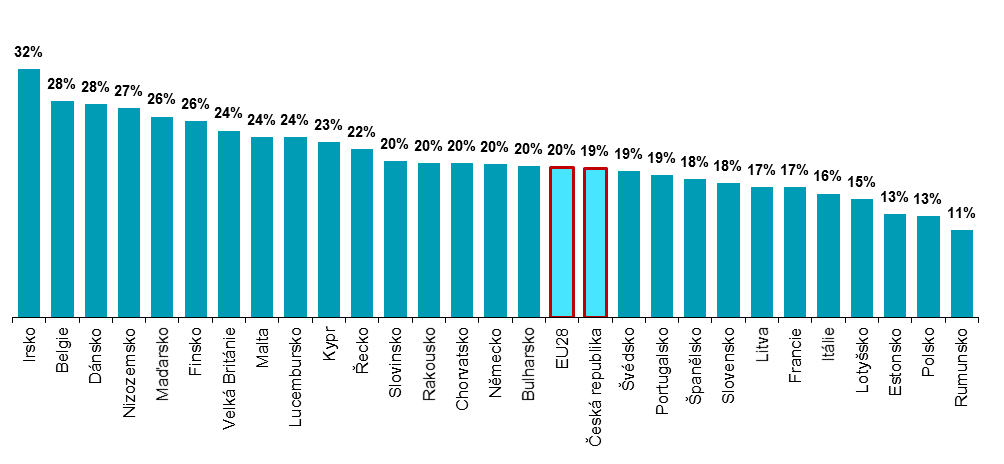 podíl na celkovém počtu firem s 10 a více zaměstnanci v dané zemi                               zdroj dat: Eurostat, prosinec 2018Graf 13.2: Firmy v zemích EU, které měly v roce 2017 volné pracovní pozice, pro které bylo těžké najít ICT odborníka/(y) s odpovídajícími dovednostmipodíl na celkovém počtu firem s 10 a více zaměstnanci v dané zemi                               zdroj dat: Eurostat, prosinec 2018Graf 13.3: ICT odborníci zaměstnaní ve firmách s 10 a více zaměstnanci v ČR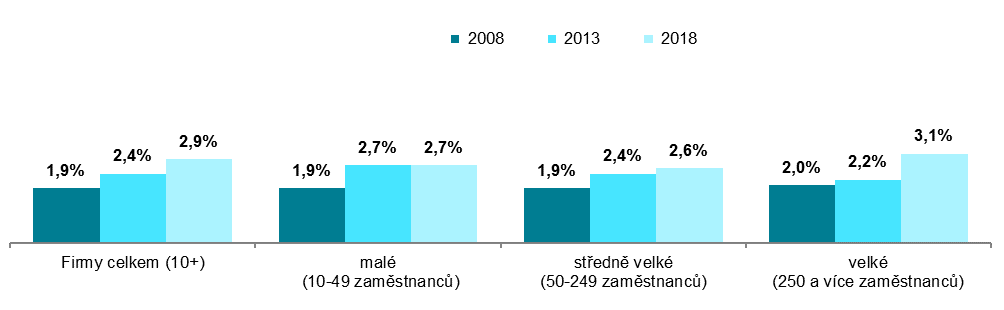 podíl počtu ICT odborníků na celkovém počtu zaměstnanců ve firmách s 10 a více zaměstnanci v dané velikostní skupině v daných letechZdroj: Český statistický úřad, 2018Firmy zaměstnávající ICT odborníkyICT odborníci zaměstnaní ve firmáchpodíl na celkovém počtu firem s 10 a více zaměstnanci v dané velikostní a odvětvové skupině (v %)podíl na celkovém počtu zaměstnanců v dané velikostní a odvětvové skupině (v %)Firmy celkem (10+)19,4 2,9 Velikost firmy  10–49 zaměstnanců11,8 2,7   50–249 zaměstnanců39,0 2,6   250 a více zaměstnanců81,4 3,1 Odvětví (ekonomická činnost)  Zpracovatelský průmysl22,4 0,9   Výroba a rozvod energie, plynu, tepla28,9 1,1   Stavebnictví8,5 0,7   Obchod a opravy motorových vozidel15,5 1,0   Velkoobchod17,0 1,5   Maloobchod13,3 0,9   Doprava a skladování11,1 0,8   Ubytování9,0 0,3   Stravování a pohostinství2,4 0,2   Činnosti cestovních agentur a kanceláří25,4 3,0   Audiovizuální činnosti; vydavatelství54,2 13,6   Telekomunikační činnosti84,5 19,2   Činnosti v oblasti IT90,3 59,1   Činnosti v oblasti nemovitostí17,6 1,4   Profesní, vědecké a technické činnosti24,6 4,0   Ostatní administrativní a podpůrné činnosti14,0 0,6 Firmy, které:Firmy, které:Firmy, které:Firmy, které:Firmy, které:Firmy, které:poskytovaly ICT odborníkům školení hledaly či přijaly nové ICT odborníkyměly problémy najít ICT odborníkyposkytovaly ICT odborníkům školení hledaly či přijaly nové ICT odborníkyměly problémy najít ICT odborníkypodíl na celkovém počtu firem s 10 a více zaměstnanci v dané velikostní a odvětvové skupině (v %)podíl na celkovém počtu firem s 10 a více zaměstnanci v dané velikostní a odvětvové skupině (v %)podíl na celkovém počtu firem s 10 a více zaměstnanci v dané velikostní a odvětvové skupině (v %)podíl na celkovém počtu firem zaměstnávajících ICT odborníky v dané velikostní a odvětvové skupině (v %)podíl na celkovém počtu firem zaměstnávajících ICT odborníky v dané velikostní a odvětvové skupině (v %)podíl na celkovém počtu firem zaměstnávajících ICT odborníky v dané velikostní a odvětvové skupině (v %)Firmy celkem (10+)11,0 8,1 6,4 56,5 41,6 33,0 Velikost firmy  10–49 zaměstnanců5,5 5,0 4,1 46,6 42,1 34,4   50–249 zaměstnanců23,8 14,3 11,0 60,9 36,7 28,3   250 a více zaměstnanců60,9 41,0 31,5 74,8 50,3 38,6 Odvětví (ekonomická činnost)  Zpracovatelský průmysl11,9 6,5 4,7 53,2 28,9 21,0   Výroba a rozvod energie, plynu, tepla15,1 11,1 9,4 52,4 38,4 32,6   Stavebnictví4,3 2,3 1,6 50,0 27,6 18,3   Obchod a opravy motorových vozidel8,0 2,7 2,1 51,7 17,2 13,4   Velkoobchod8,8 6,8 4,5 51,7 40,2 26,3   Maloobchod4,8 6,4 3,6 36,0 48,3 27,2   Doprava a skladování5,5 4,4 3,3 49,8 39,4 29,9   Ubytování3,1 0,7 0,7 34,7 7,9 7,9   Stravování a pohostinství0,5 0,5 0,3 19,0 20,8 12,1   Činnosti cestovních agentur a kanceláří9,9 10,3 9,4 39,0 40,6 37,1   Audiovizuální činnosti; vydavatelství33,2 32,5 27,4 61,2 60,0 50,6   Telekomunikační činnosti58,7 50,7 47,3 69,5 60,0 56,0   Činnosti v oblasti IT71,1 77,0 69,1 78,7 85,2 76,5   Činnosti v oblasti nemovitostí7,6 3,4 2,5 43,4 19,2 14,4   Profesní, vědecké a technické činnosti15,7 9,3 8,3 63,6 37,7 33,9   Ostatní administrativní a podpůrné činnosti8,5 7,0 6,0 60,8 50,3 42,8 